ใบรายงานผลการนำนักเรียนเข้ารับการอบรมคุณธรรมจริยธรรม โดย เทศบาลตำบลคอแลน ณ วัดภูถ้ำพระศิลาทอง บ้านหนองกบ ตำบลคอแลน อำเภอบุณฑริก จังหวัดอุบลราชธานีวันที่ ๒๔-๒๕ กันยายน ๒๕๖๑*********************วันที่ ๒๖ เดือนกันยายน พ.ศ.๒๕๖๑เรื่อง   การนำนักเรียนเข้ารับการอบรมคุณธรรมจริยธรรม โดย เทศบาลตำบลคอแลน ณ วัดภูถ้ำพระศิลาทอง         บ้านหนองกบ ตำบลคอแลน อำเภอบุณฑริก จังหวัดอุบลราชธานีเรียน   ผู้อำนวยการโรงเรียนบ้านคอแลน          ตามที่ข้าพเจ้านายจงรัก  สุดชัย ได้รับมอบหมายให้ นำนักเรียนเข้ารับการอบรมคุณธรรมจริยธรรม โดย เทศบาลตำบลคอแลนเป็นผู้จัดโครงการ ณ วัดภูถ้ำพระศิลาทอง บ้านหนองกบ ตำบลคอแลน อำเภอบุณฑริก จังหวัดอุบลราชธานี ข้าพเจ้าขอเสนอรายงาน  ดังรายละเอียดต่อไปนี้๑. หัวข้อเรื่อง  การนำนักเรียนเข้ารับการอบรมคุณธรรมจริยธรรม โดย เทศบาลตำบลคอแลน ณ วัดภูถ้ำพระ         ศิลาทอง บ้านหนองกบ ตำบลคอแลน อำเภอบุณฑริก จังหวัดอุบลราชธานี๒. วัน เดือน ปี  วันที่ ๒๔-๒๕ กันยายน ๒๕๖๑ ระยะเวลา  ๒ วัน ๓.  สถานที่    วัดภูถ้ำพระศิลาทอง บ้านหนองกบ ตำบลคอแลน อำเภอบุณฑริก จังหวัดอุบลราชธานี๔. หน่วยงานผู้จัด   เทศบาลตำบลคอแลน อำเภอบุณฑริก จังหวัดอุบลราชธานี๕. ประธานดำเนินงานฯ  นายเจษฎากร สุระมิตร ปลัดเทศบาลตำบลคอแลน ๖. ผู้เข้าร่วมรับการอบรมคุณธรรมจริยธรรม โดย เทศบาลตำบลคอแลน ณ วัดภูถ้ำพระศิลาทอง   บ้านหนองกบ ตำบลคอแลน อำเภอบุณฑริก จังหวัดอุบลราชธานี ประกอบด้วย๑.พนักงานเทศบาลตำบลคอแลน๒.นักเรียนจากโรงเรียนบ้านคอแลน โรงเรียนบ้านป่าแขมหนองเรือ โรงเรียนบ้านห้วยทราย และโรงเรียนบ้านหนองกบ๓.คณะครูที่นำนักเรียนเข้ารับการอบรม ๗. การดำเนินงานการอบรมคุณธรรมจริยธรรม โดย เทศบาลตำบลคอแลน ณ วัดภูถ้ำพระศิลาทอง   บ้านหนองกบ ตำบลคอแลน อำเภอบุณฑริก จังหวัดอุบลราชธานี ประกอบด้วย ดังนี้วันที่ ๒๔ กันยายน ๒๕๖๑ 	เวลา ๐๘.๐๐ น. ข้าพเจ้าพร้อมด้วยคณะครูที่ได้รับมอบหมาย ได้นำนักเรียนชั้น ม.๓ เดินทางถึง วัดภูถ้ำพระศิลาทอง บ้านหนองกบ ตำบลคอแลน อำเภอบุณฑริก จังหวัดอุบลราชธานีเวลา ๐๘.๓๐ น. ข้าพเจ้าและนักเรียนได้ลงทะเบียนเข้าร่วมการอบรมคุณธรรมจริยธรรม เวลา ๐๙.๐๐ น. นายเจษฎากร สุระมิตร ปลัดเทศบาลตำบลคอแลน เป็นประธานเปิดการอบรมคุณธรรมจริยธรรมเวลา ๐๙.๑๕ น.คณะวิทยากรได้บรรยายให้ความรู้แก่ผู้เข้ารับการอบรมเกี่ยวกับมารยาทของชาวพุทธเวลา ๑๐.๓๐ น.พักรับประทานอาหารว่าง          เวลา ๑๐.๔๕ น.คณะวิทยากรได้บรรยายให้ความรู้แก่ผู้เข้ารับการอบรมเกี่ยวกับมารยาทของชาวพุทธต่อเวลา ๑๒.๐๐ น.พักรับประทานอาหารเที่ยงเวลา ๑๓.๐๐ น.คณะวิทยากรได้บรรยายให้ความรู้เกี่ยวกับการจัดโต๊ะหมู่บูชา เวลา ๑๔.๓๐ น.พักรับประทานอาหารว่างเวลา ๑๔.๐๐ น.คณะวิทยากรได้บรรยายให้ความรู้เกี่ยวกับการจัดโต๊ะหมู่บูชาต่อจนแล้วเสร็จ จากนั้นได้ให้ผู้เข้ารับการอบรมฝึกทำสมาธิเวลา ๑๖.๔๐ น.รับประทานอาหารเย็นก่อนกลับบ้านเวลา ๑๗.๐๐ น.นำนักเรียนกลับถึงโรงเรียนโดยสวัสดิภาพวันที่ ๒๕ กันยายน ๒๕๖๑ 	เวลา ๐๘.๐๐ น. ข้าพเจ้าพร้อมด้วยคณะครูที่ได้รับมอบหมาย  ได้นำนักเรียนชั้น ม.๓ เดินทางถึง วัดภูถ้ำพระศิลาทอง  บ้านหนองกบ ตำบลคอแลน อำเภอบุณฑริก จังหวัดอุบลราชธานีเวลา ๐๘.๓๐ น. ข้าพเจ้าและนักเรียนได้ลงทะเบียนเข้าร่วมการอบรมคุณธรรมจริยธรรม วันที่ ๒ ของการอบรมเวลา ๐๙.๐๐ น. ตำรวจจาก สภ.บุณฑริก เป็นวิทยากรให้ความรู้ เกี่ยวกับกฎหมายจราจรทางบกเวลา ๑๐.๓๐ น.พักรับประทานอาหารว่าง          เวลา ๑๐.๔๕ น.ท่านพระอาจารย์เฉลิม เป็นวิทยากรให้ความรู้เกี่ยวกับความกตัญญูกตเวทีแก่ผู้มีพระคุณ          เวลา ๑๑.๔๕ น.ท่านพระอาจารย์เฉลิม มอบวัตถุมงคลแก่ผู้เข้ารับการอบรมเวลา ๑๒.๐๐ น.พักรับประทานอาหารเที่ยงเวลา ๑๓.๐๐ น.คณะวิทยากร พนักงานเทศบาลตำบลคอแลน และผู้เข้ารับการอบรมได้ร่วมกันปลูกต้นไม้ เพื่อเฉลิมพระเกียรติ พระนางเจ้าสิริกิต์พระบรมราชินีนาถ ในรัชการที่ ๙เวลา ๑๔.๓๐ น.นำนักเรียนกลับถึงโรงเรียนโดยสวัสดิภาพ๘. ประโยชน์ที่ได้รับ         ๑.ผู้เข้ารับการอบรมได้รับความรู้ที่หลากหลาย เช่น มารยาทชาวพุทธ การจัดโต๊ะหมู่บูชา กฎหมายจราจรทางบก ความกตัญญูกตเวทีต่อผู้มีพระคุณ สามารถนำความรู้ที่ได้รับมาปรับใช้ในชีวิตประจำวันได้อย่างเหมาะสม         ๒.ผู้เข้ารับการอบรมได้รับความรู้เกี่ยวกับการฝึกสมาธิ และได้ฝึกปฏิบัติจริง ทำให้ผู้เข้ารับการอบรมมีสมาธิเพิ่มมากขึ้น สามารถนำความรู้และประสบการณ์ที่ได้รับมาปรับใช้ในชีวิตประจำวันได้อย่างเหมาะสมลงชื่อ …………………….……………….ผู้รายงาน                                                                                      (นายจงรัก สุดชัย)                                                                                         ตำแหน่ง ครูความคิดเห็นของผู้บริหาร………………………………………………………………………………………………………………………………………………………………………………………………………………………………………………………………………………………………………………………………………………………………………………………………………………………………………………………………………………………………………………………………………………………………………………………………………………………………………………………………………………………………………………………………………………………………………………………………………………………………………………………………………………………………………………………………………………………………ลงชื่อ ………………………………………………                                                                   (นายทรงศักดิ์   พรหมธิดา)                                                                ตำแหน่ง  ผู้อำนวยการโรงเรียนบ้านคอแลน                                                             ……/……………./……..ภาคผนวก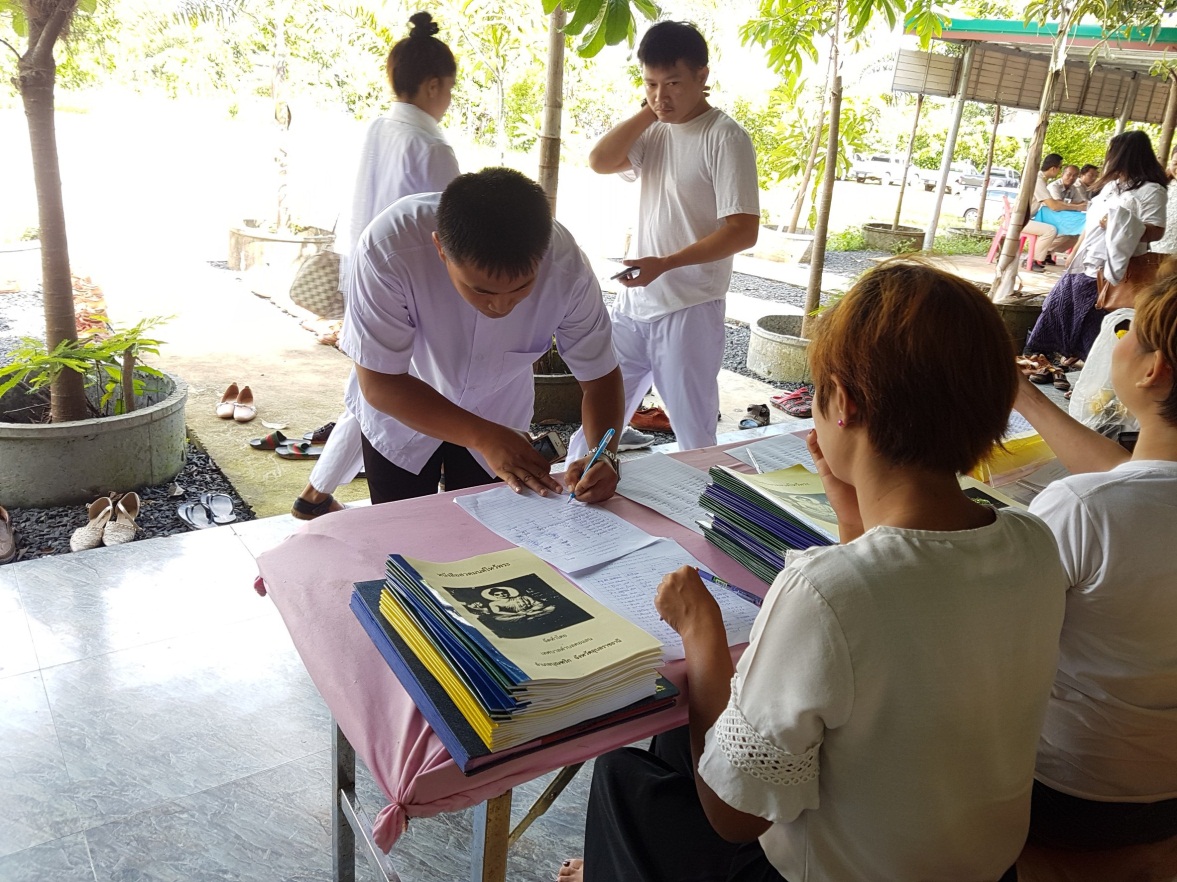 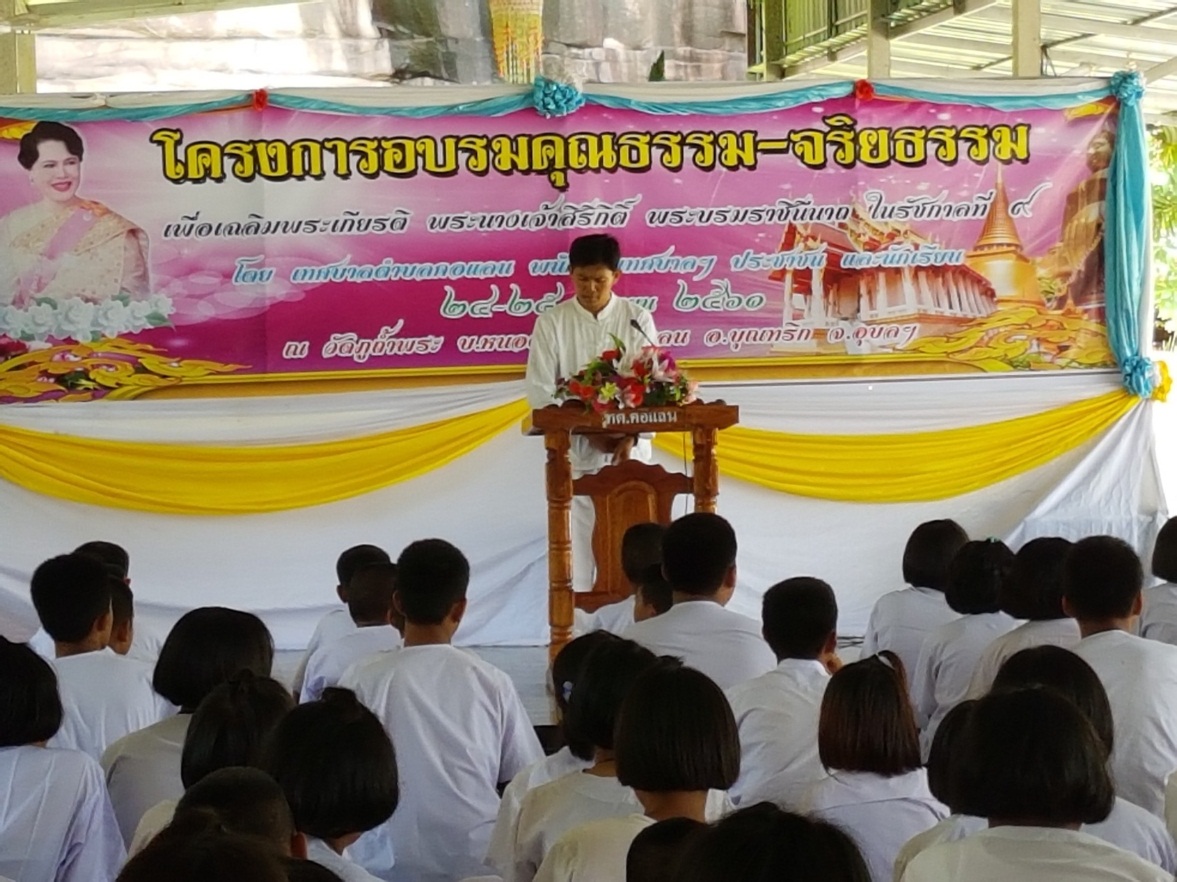 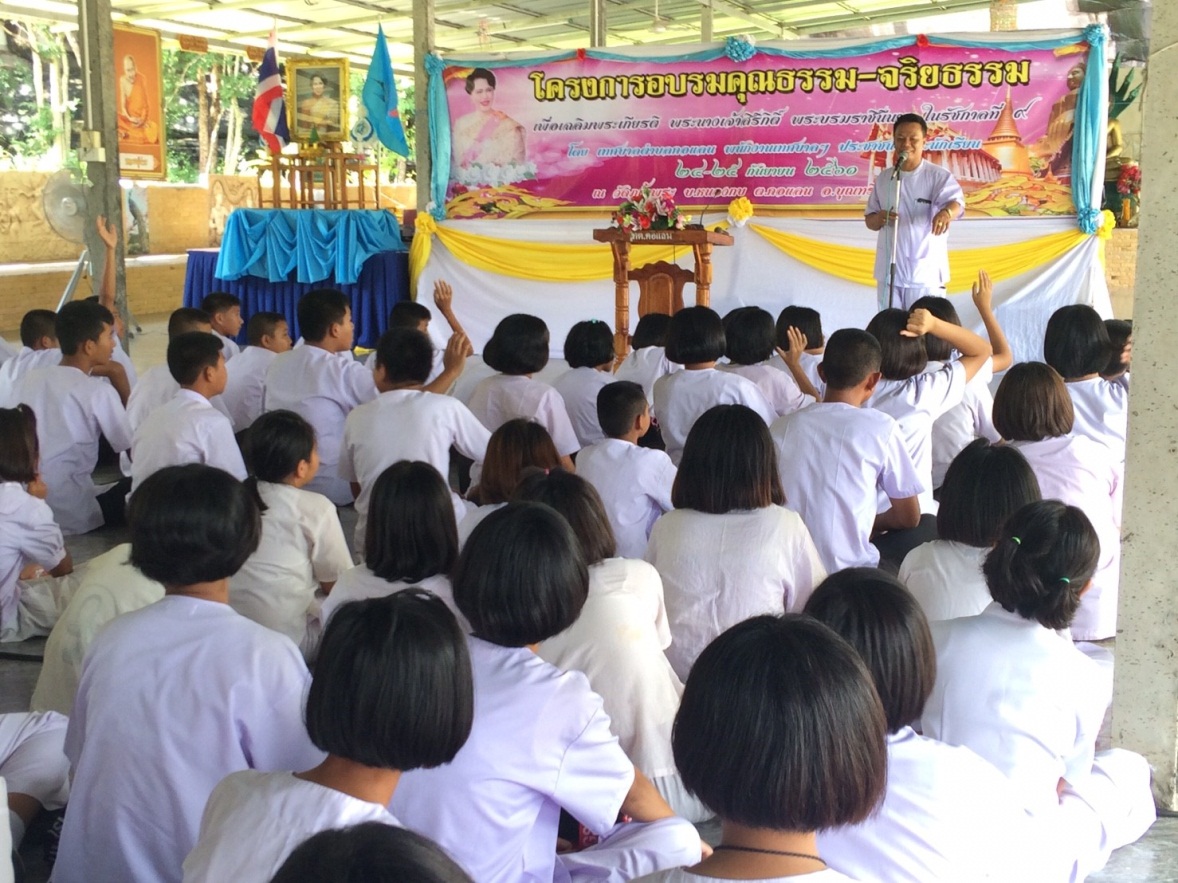 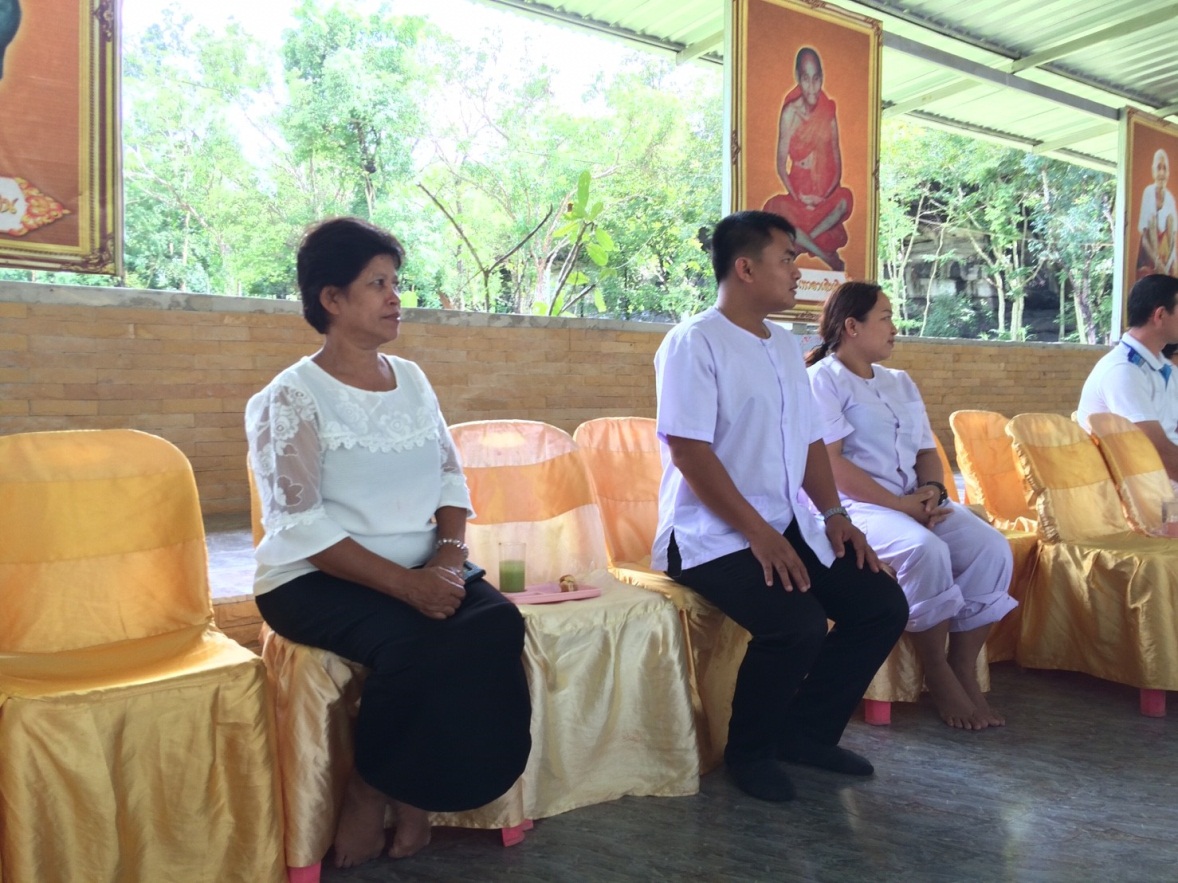 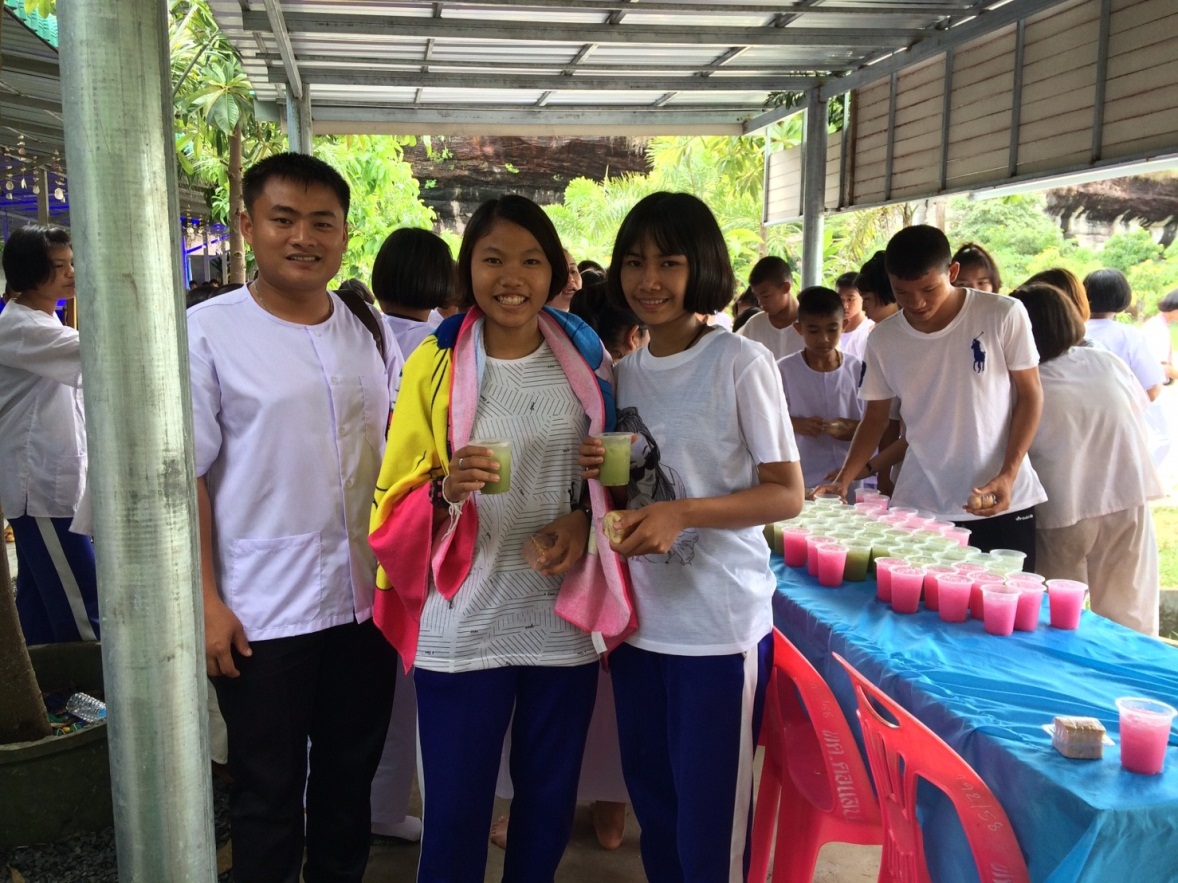 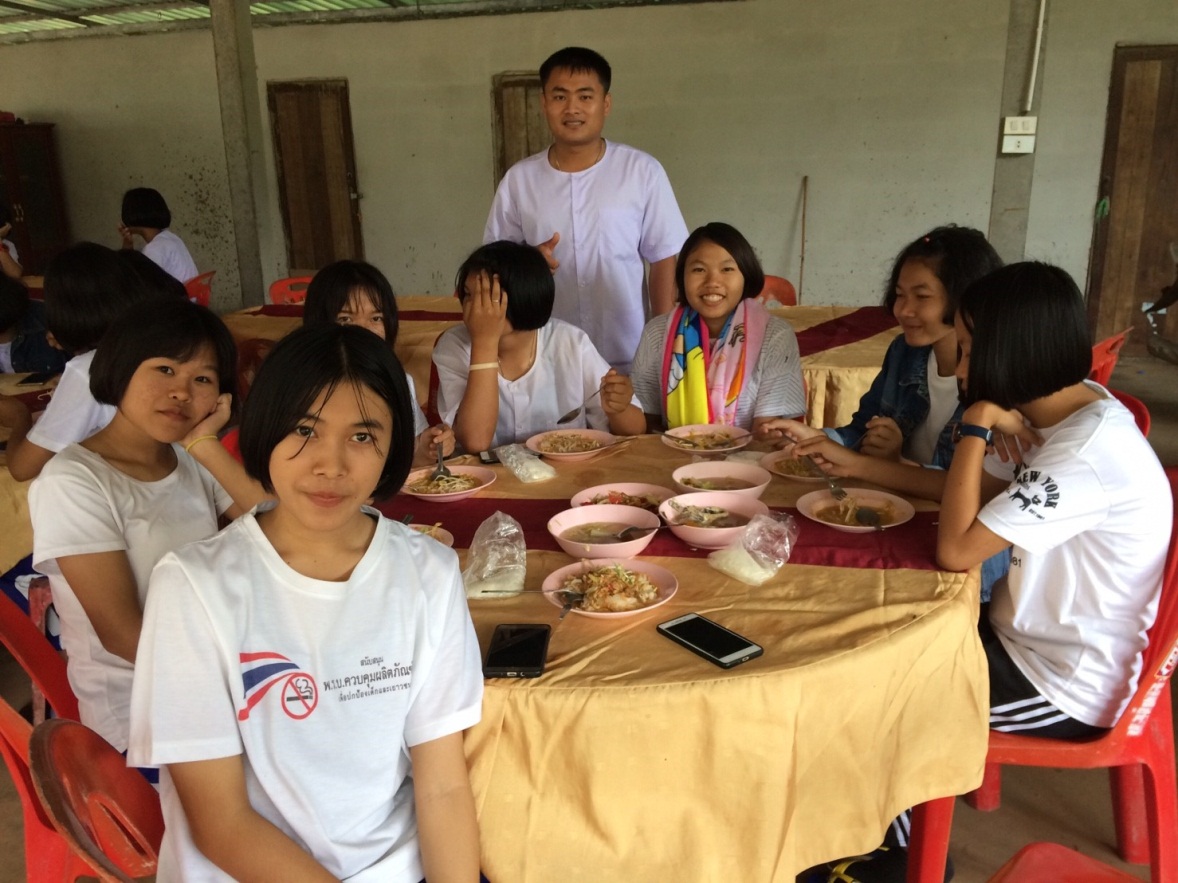 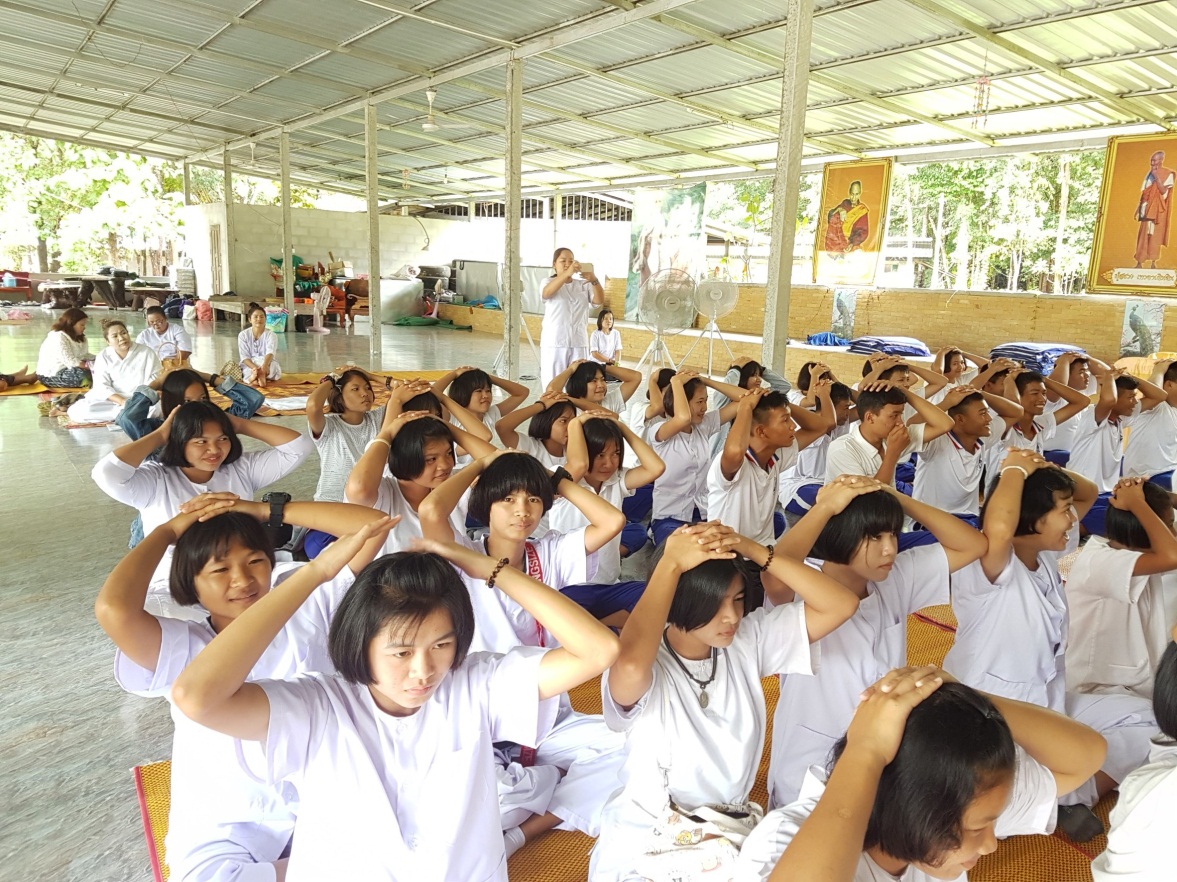 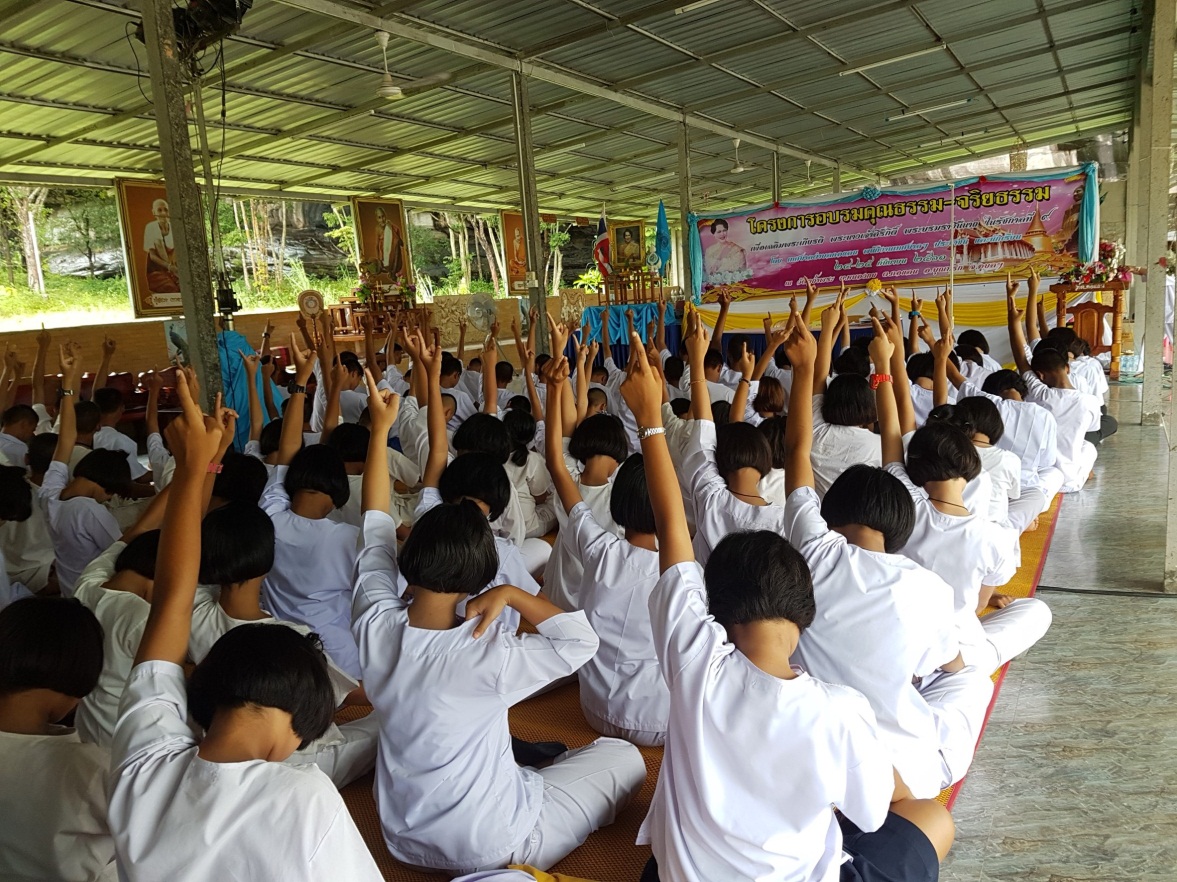 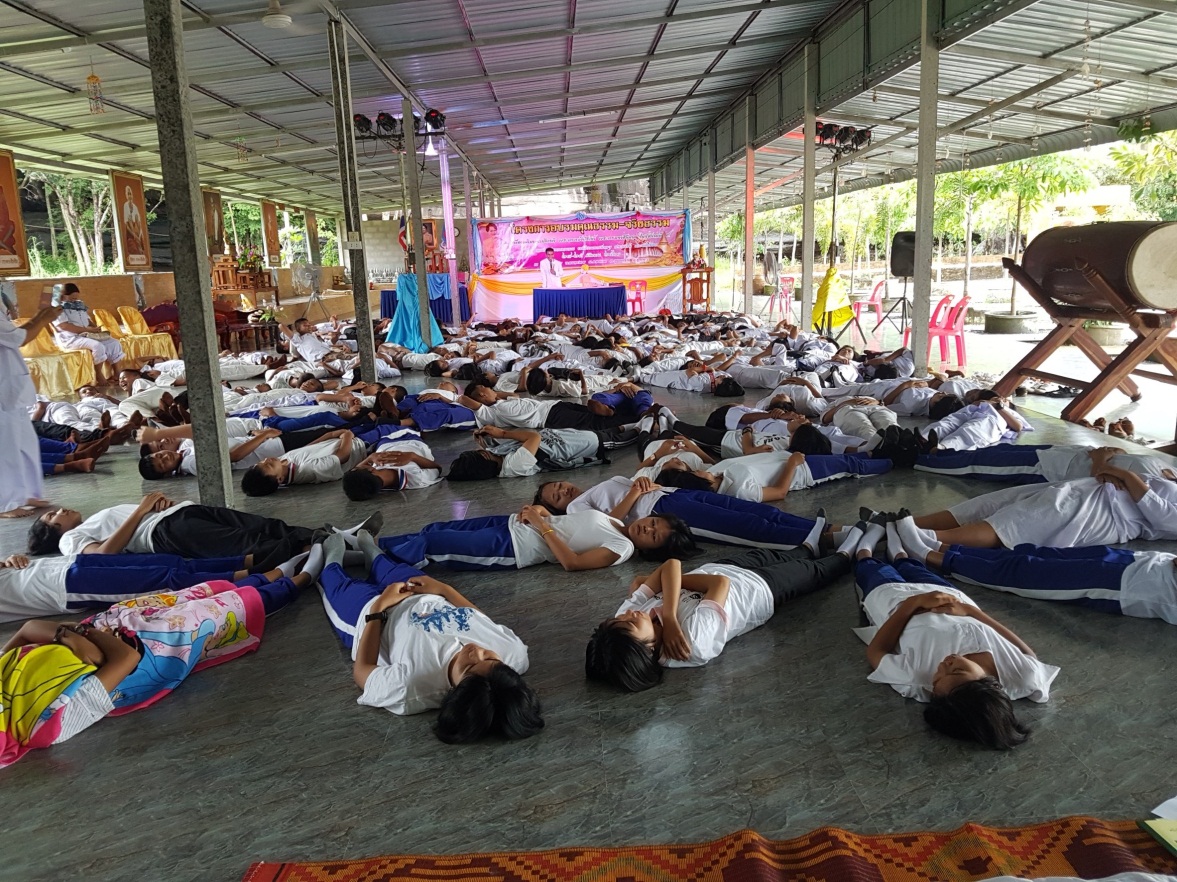 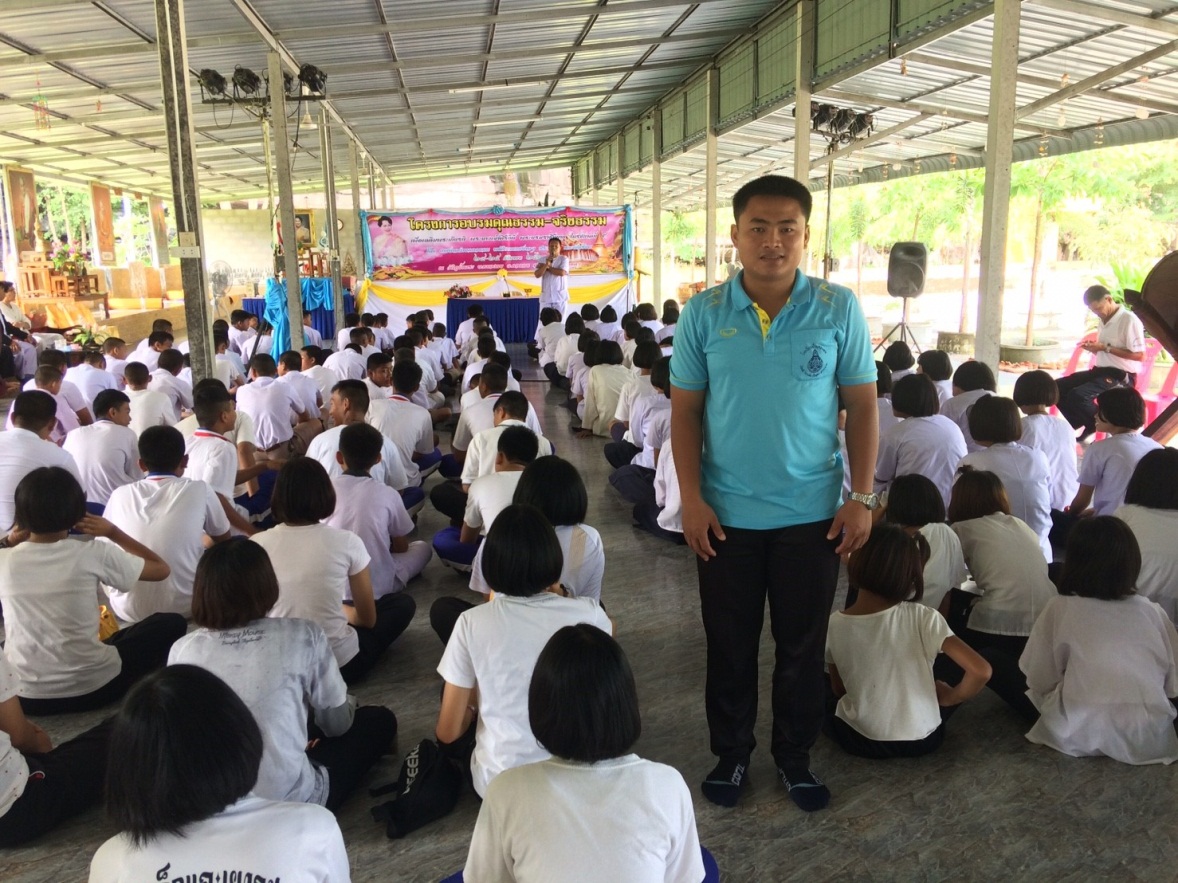 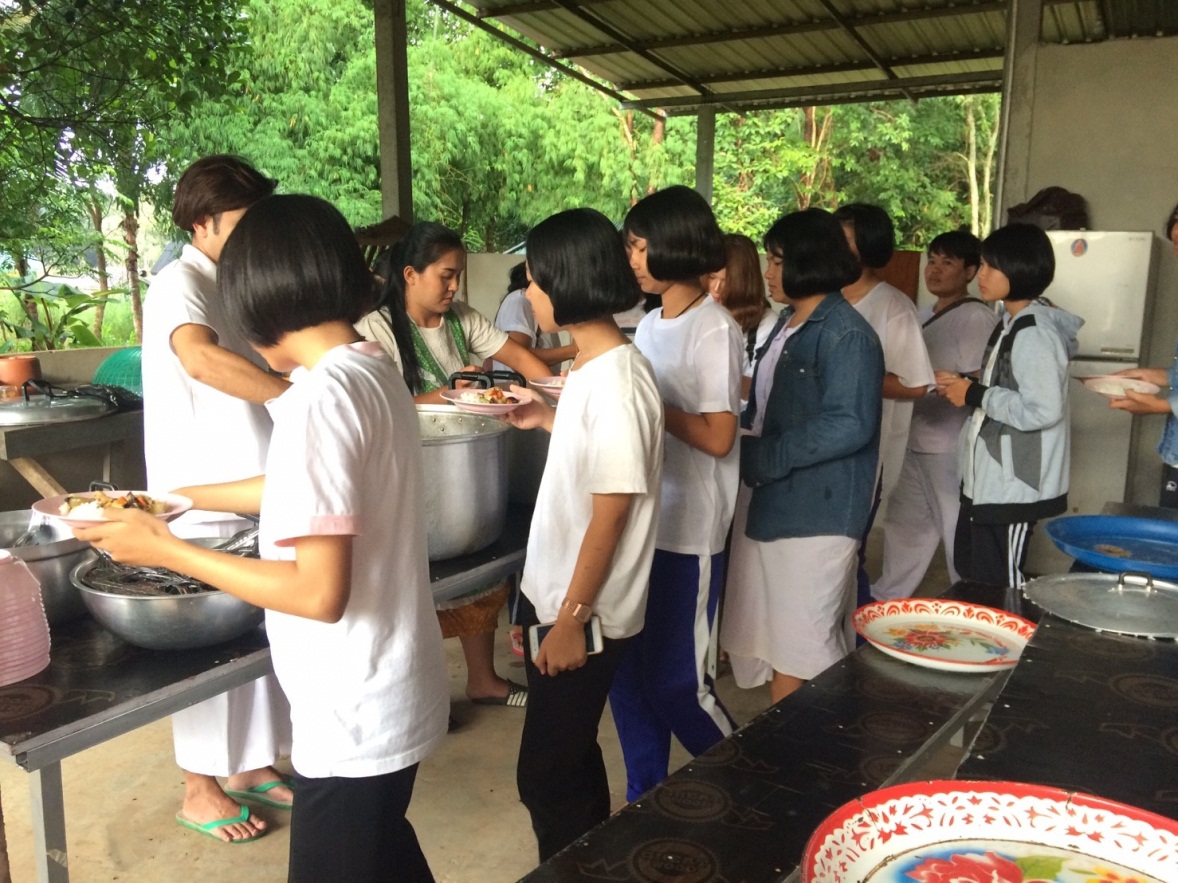 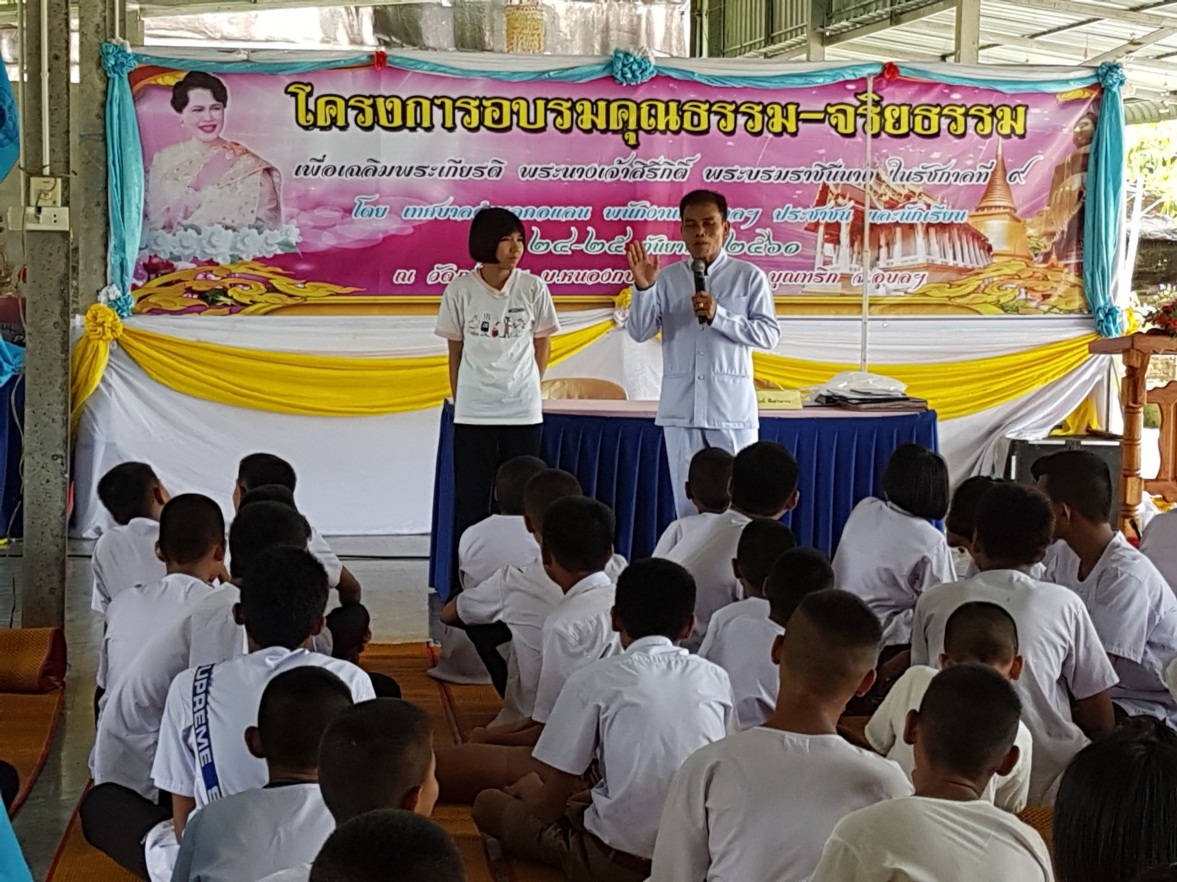 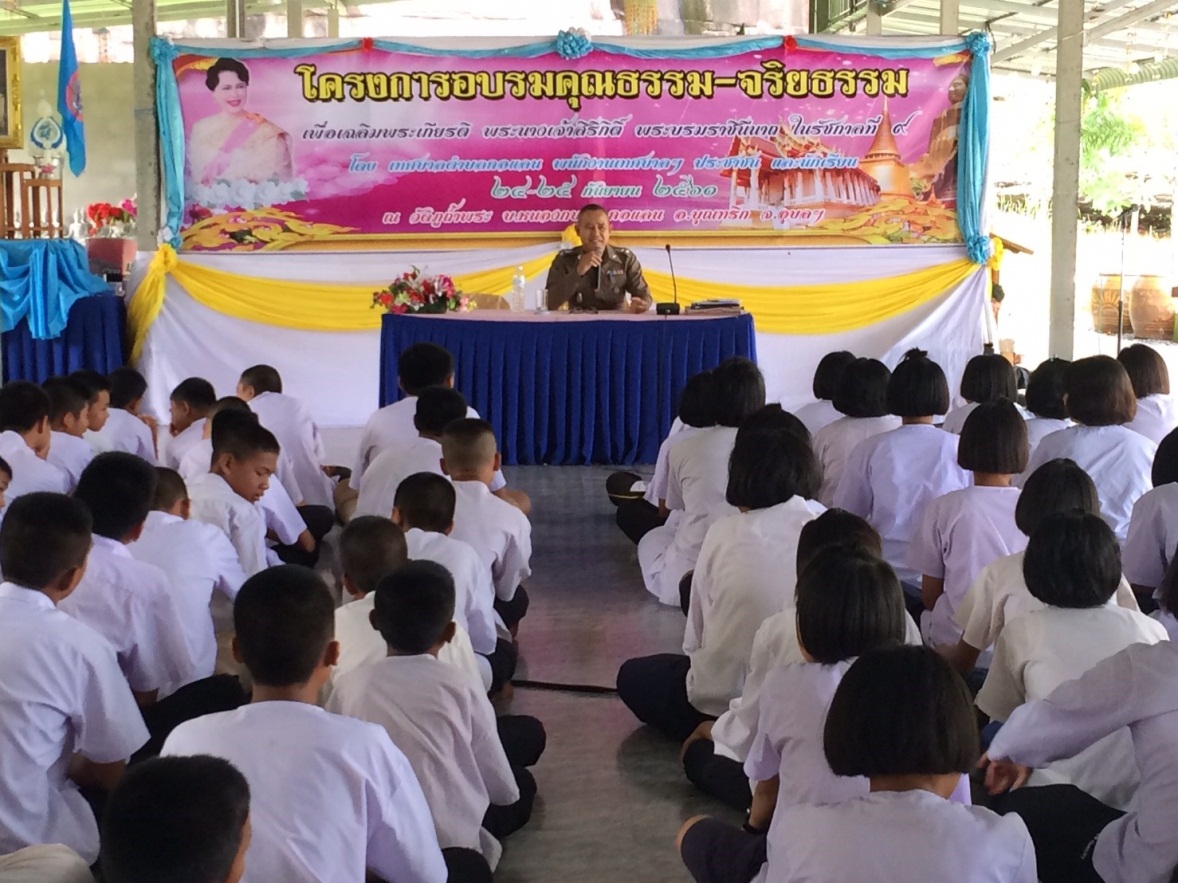 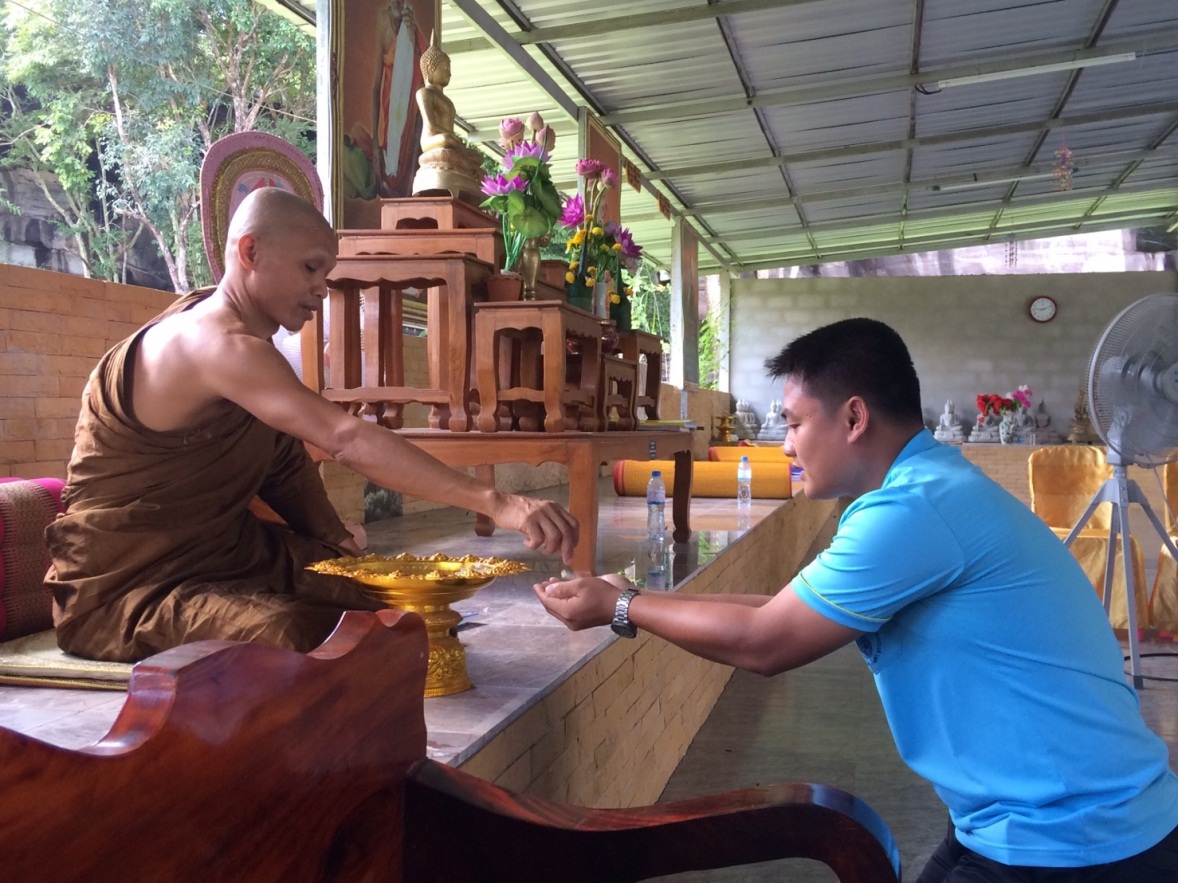 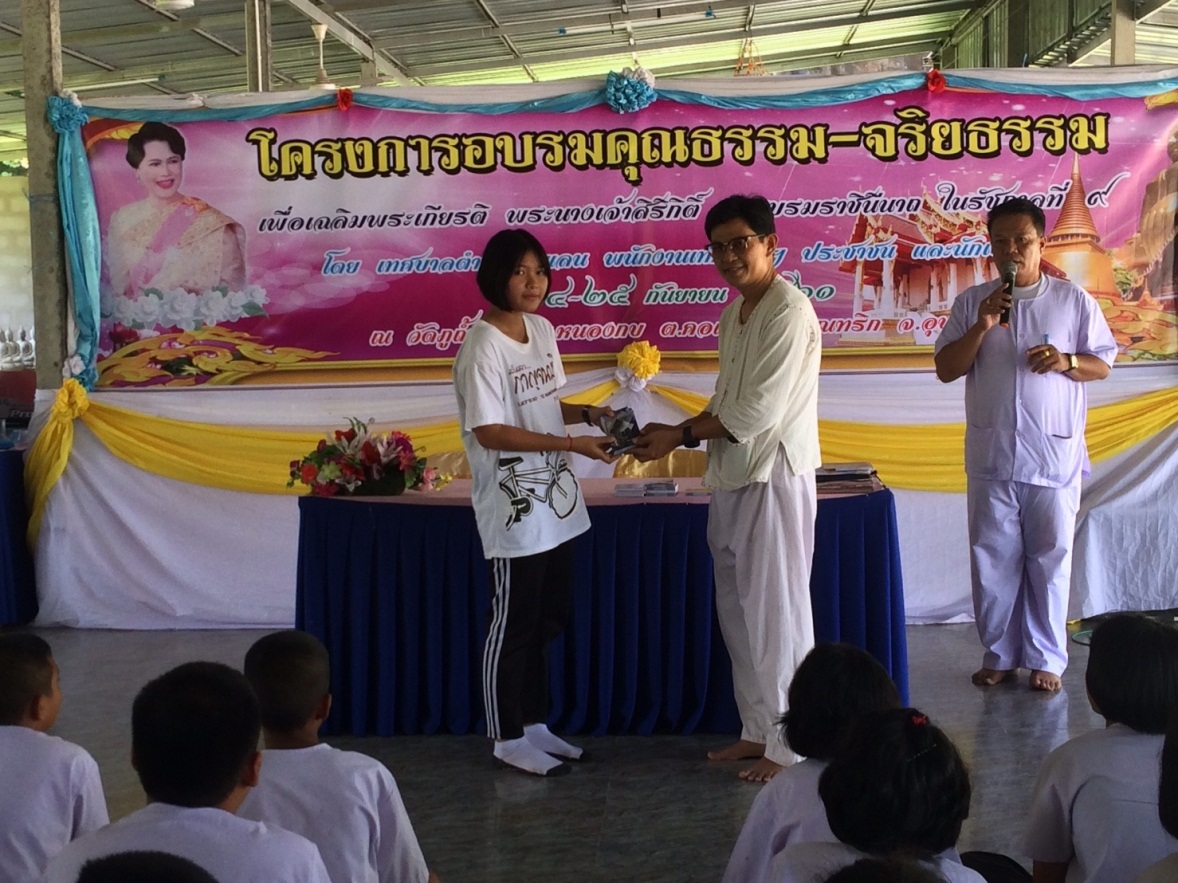 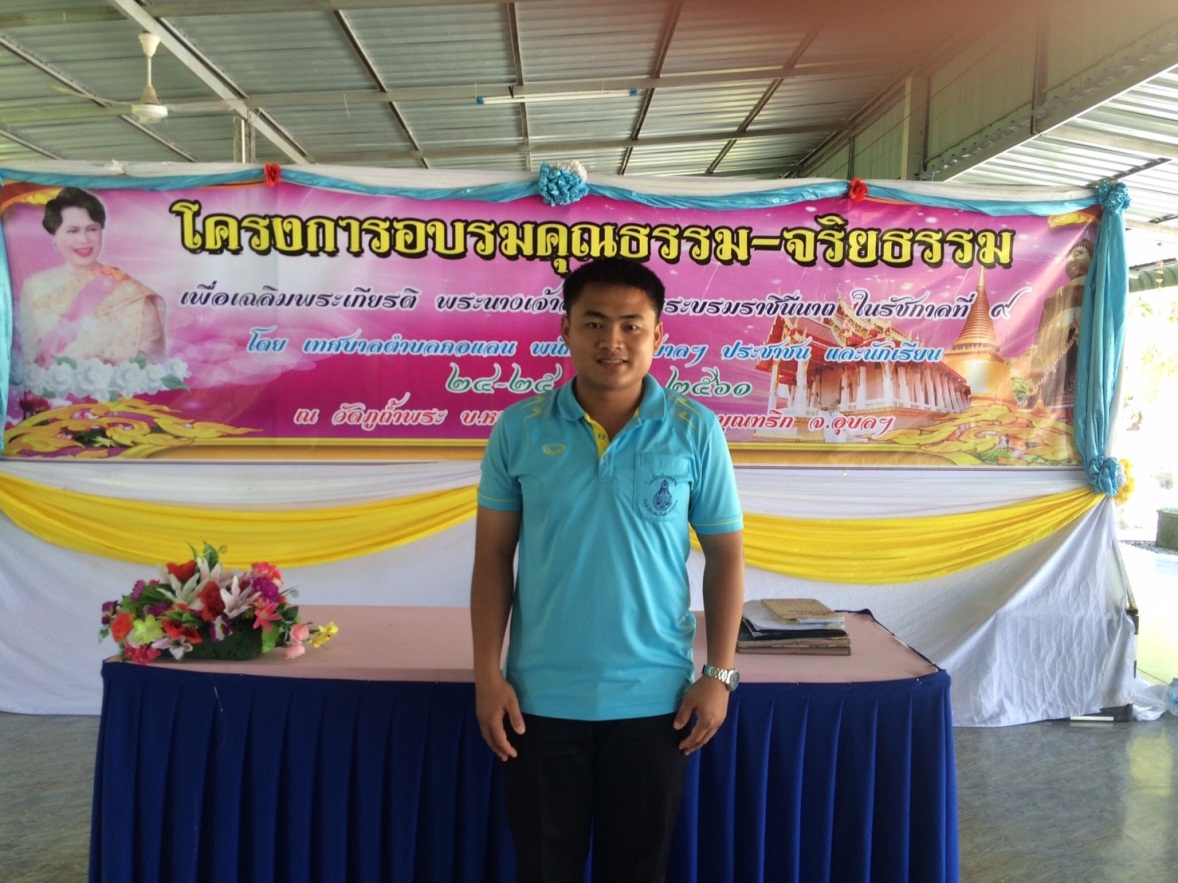 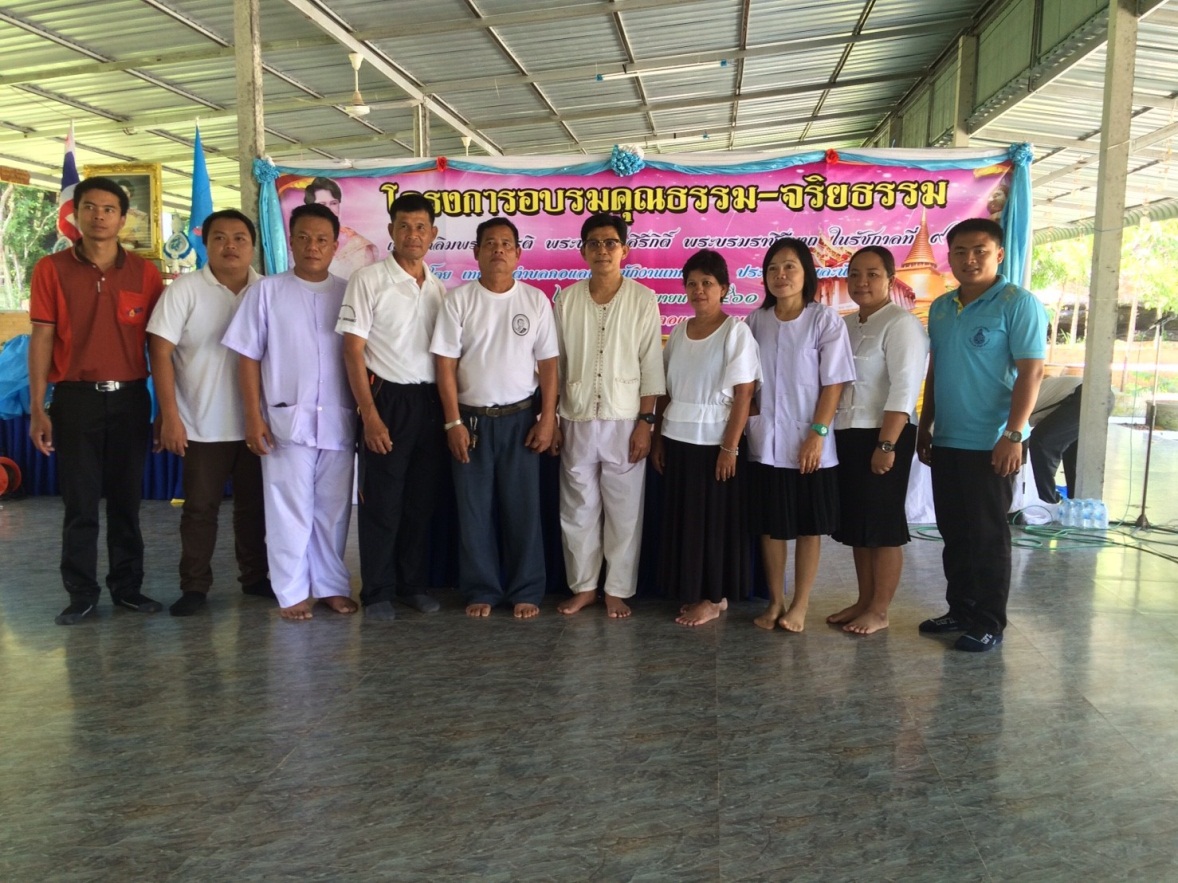 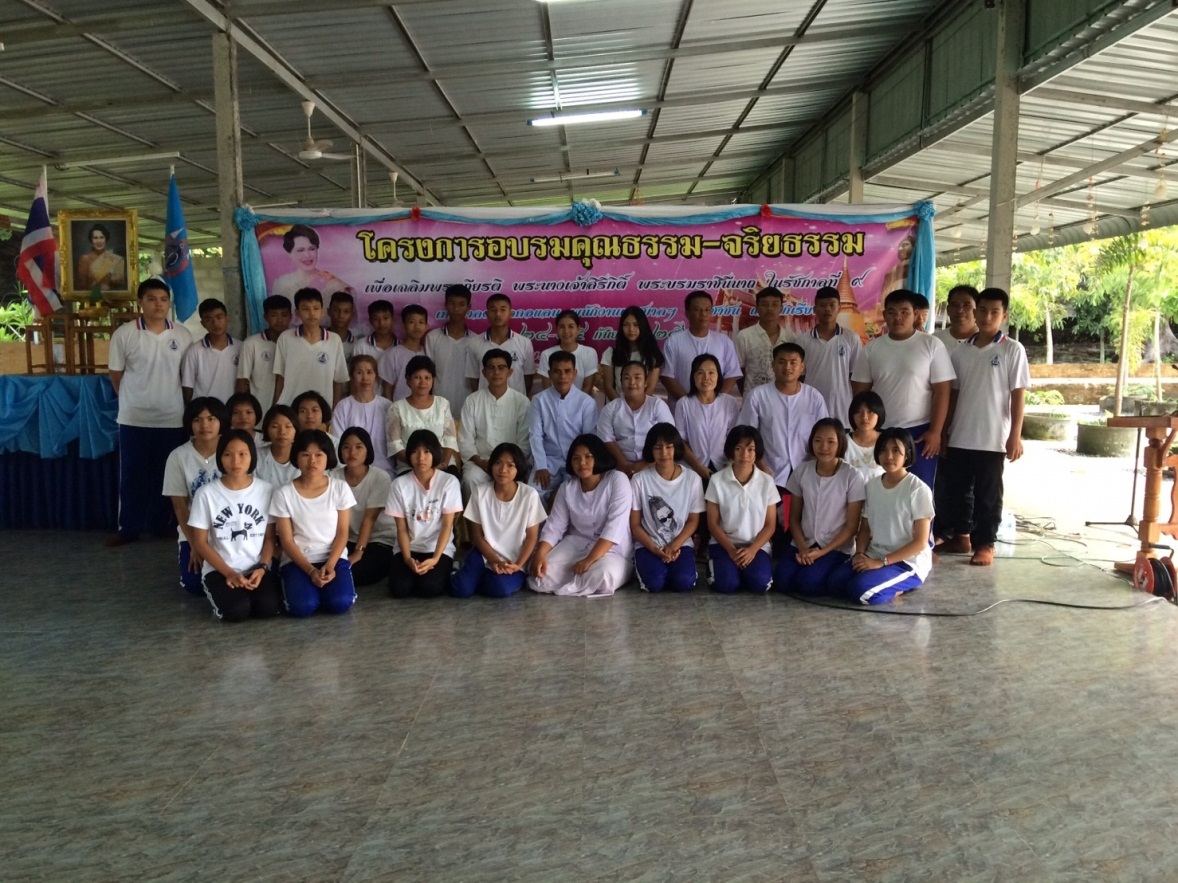 